Friends – I’ll be there for youIntro:e|------------------------------------|B|-----2-2-0--------0-----------------|G|-----------2-0-0-2--2---------------|D|------------------------------------| x4A|------------------------------------|E|---0--------------------------------|Verse:A           A                  A           G So no one told you life was gonna be this wayA              A Your job's a joke, you're broke      A           C#mYour love life's D.O.A.Bridge:G                   D               A It's like you're always stuck in second gear        G                D                     EAnd it hasn't been your day, your week, your month              E7Or even your year, butChorus:A          D        E I'll be there for you           E              AWhen the rain starts to pour          D        EI'll be there for you                 ELike I've been there beforeA          D        E I'll be there for you                E    E  E   G'Cause you're there for me tooVerse 2:A                 A You're still in bed at ten     A             GAnd work began at eightA                    A You've burned your breakfast          A              C#mSo far, things are going greatBridge:G              D                    A Your mother warned you there'd be days like these             G              D                    EOh but she didn't tell you when the world has brought                   E7You down to your knees thatChorus:A          D        E I'll be there for you           E              AWhen the rain starts to pour          D        EI'll be there for you                 ELike I've been there beforeA          D        E I'll be there for you                E    E  E   G'Cause you're there for me tooD No one could ever know meD No one could ever see meF#m Sometimes the only one who knows what it's like to be meBm Someone to face the day withA Make it through all the rest withG Someone I'll always laugh withE              D         E         F#mEven under the worst I'm best with youBridge:G                   D               A It's like you're always stuck in second gear        G                D                     EAnd it hasn't been your day, your week, your month              E7Or even your year, butChorus:A          D        E I'll be there for you           E              AWhen the rain starts to pour          D        EI'll be there for you                 ELike I've been there beforeA          D        E I'll be there for you                E    E  E   G'Cause you're there for me tooA          D        E I'll be there for youA          D        E I'll be there for youA          D        E I'll be there for you                E    E  E   G'Cause you're there for me tooOutro:(Starting note on "too". You can also use a G chord instead of the first note of this and an A chord on the last note.)e|------------------------------------|B|---0-0----2-0--0--------------------|G|-0-----2-0---2--0----2--------------|D|------------------------------------|A|------------------------------------|E|------------------------------------|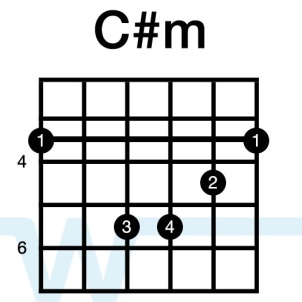 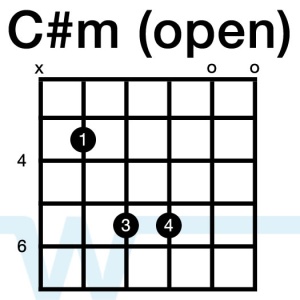 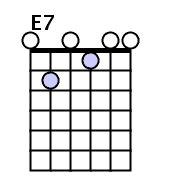 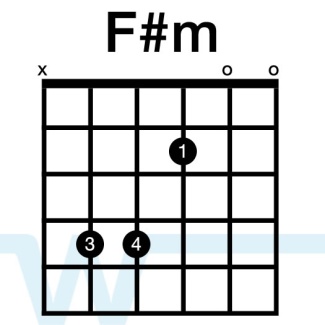 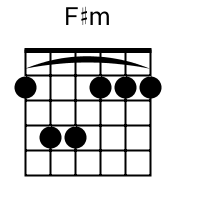 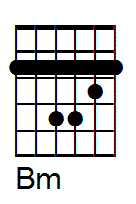 